INFORMAÇÕES DO PROGRAMA DE COMPUTADOR REQUERIDODADOS DO (S) TITULAR (ES)Preencha somente se o programa de computador tiver cotitularidade com empresa(s), órgão(s) público(s) ou pessoa(s) física(s) sem vínculo com a UEMA.OBS: para inserir novos inventores, selecione a última tabela correspondente aos dados necessários do mesmo, copie e clique no botão direito do mouse e pressione “R”._____________________________________________________________________________________________________________________DADOS DO (S) AUTOR (ES)Se houver mais de um inventor preencha o ANEXO I e insira o número de inventores.Quantidade de autores:    Qual(s) a(s) contribuição(s) dos autores no programa de computador:INFORMAÇÕES SOBRE O OBJETO PARA REGISTRO DE PROGRAMA DE COMPUTADORPara esta seção, se necessitar de folha adicional, preencha o ANEXO II.Título Provisório (Nome do programa + aplicação ou funcionalidade. Ex: SISNIT – sistema para administração de nit’s):Data de criação: 				ou 			Data de publicação:Linguagem (s) programada (até 3 escolhas):1 - 		Outros:        	 Campo (s) de aplicação (até 5 escolhas):1 - Tipo (s) de programa (até 5 escolhas) :1 - É uma derivação/modificação autorizada de programa registrado?(  ) Sim		(  ) NãoCaso afirmativo informe título do programa:Palavras-chaves relacionadas ao programa de computador ou sinônimos:Descrição detalhada do programa de computador: Problemas que o programa de computador resolve ou vantagens que apresenta: (Exemplo: Eficiência, Produtividade, Custo, Qualidade do produto.)Compare o programa de computador com a tecnologia atualmente utilizada: (Há produtos similares no mercado? Em caso positivo, quais as vantagens deste programa de computador?).Quais desvantagens e/ou limitações do programa de computador?Qual o objetivo do registro?(   ) Disponibilização para a sociedade (Código livre ou aberto). Onde (Ex: NTI e GitHub):   	       (   ) Comercialização	(   ) Prestação de Serviço (Convênio/P&D) Caso seja para comercialização, qual o estágio de desenvolvimento?(  ) Estado embrionário (Precisa muito trabalho para levá-lo ao mercado)(  ) parcialmente desenvolvido (Poderá ser levado ao mercado com um investimento razoável)(  ) desenvolvido (Pode ser levado ao mercado com um mínimo investimento) Código hash SHA - 512 - Secure Has Algorithm (hex):SIGA OS PASSOS: 1- compacte em formato zip a pasta do projeto (src); 2 – acesse o gerador de hash 512 ; 3- anexe o arquivo zip (contendo a pasta do projeto); 4 – clique em “convert file”; 5- insira abaixo o HEX gerado (conteúdo da cor verde).OBS: O(s) autor(es) do programa é(são) responsável(eis) pela guarda do código fonte.ANTECEDENTES DA INVENÇÃOPara esta seção, se necessitar de folha adicional, preencha o ANEXO III.Anterioridade e referências:Foi feita alguma busca de programa de computador? [   ] INPI	       [   ] Google			[   ] outros (ex. Github, Bitbucket, etc.):    Informação dos programa de computador encontrados:Qual o diferencial da sua em relação as citadas acima?Datas de eventos no desenvolvimento do programa de computador:INVESTIMENTOS NA PESQUISAÓrgãos de Fomento. (Em caso positivo, enviar edital e termo de outorga juntamente com este formulário).[   ] CNPq			[  ] CAPES		[   ] FAPEMA			[   ] Nenhum[   ] Outros:    Foi feito contrato com órgão financiador/parceiro ou gerido de acordo com um Termo de Confidencialidade?O órgão financiador foi informado do programa de computador? TRANSFERÊNCIA DE TECNOLOGIAComente a potencialidade de comercialização/disponibilização para sociedade da presente invenção. (Especifique áreas de aplicação e/ou produtos que possam utilizar esta nova tecnologia)Cite mercados ou empresas que poderiam ter interesse em conhecer esta nova tecnologia. Declaro que as informações prestadas são verídicas, coerentes e obedecem a legislação pertinente e normas internas da UEMA.Líder do projetoMatricula (UEMA)ANEXO IDADOS DOS AUTORESObservação:  copie a tabela e cole, para adicionar mais dados de inventores.InstituiçãoContribuição para o programa de computador% nos RoyaltiesDados da Instituição envolvida 1 (cotitular)Dados da Instituição envolvida 1 (cotitular)Dados da Instituição envolvida 1 (cotitular)Dados da Instituição envolvida 1 (cotitular)Nome da instituição:SiglaCNPJ:Qualificação Jurídica:Cidade:Estado:Nacionalidade/País:Endereço:CEP:E-mail:Telefones de contato:Dados da Instituição envolvida 2 (cotitular)Dados da Instituição envolvida 2 (cotitular)Dados da Instituição envolvida 2 (cotitular)Dados da Instituição envolvida 2 (cotitular)Nome da instituição:SiglaCNPJ:Qualificação Jurídica:Cidade:Estado:Nacionalidade/País:Endereço:CEP:E-mail:Telefones de contato:Dados do Inventor/ Responsável pelo projeto de inovaçãoDados do Inventor/ Responsável pelo projeto de inovaçãoDados do Inventor/ Responsável pelo projeto de inovaçãoDados do Inventor/ Responsável pelo projeto de inovaçãoNome completo: *CPF: *FotoFotoRG: *FotoFotoData de nascimento: *FotoFotoQualificação Profissional: *FotoFotoTelefone¹: *FotoFotoTelefone²: FotoFotoCEP: *FotoFotoEndereço completo: *Endereço completo: *E-mail: *Currículo lattes:Informações de vinculo institucionalInformações de vinculo institucionalInformações de vinculo institucionalInformações de vinculo institucionalInstituição: *Telefone¹: *Telefone²:E-mail: *Tipo de vínculo:Matricula:Campus:Centro:Departamento:Curso:* campos obrigatórios* campos obrigatórios* campos obrigatórios* campos obrigatórios* campos obrigatórios* campos obrigatórios* campos obrigatórios* campos obrigatóriosNome do autorVínculo (nome da empresa/ instituição)Participação na concepção e no desenvolvimento% nos royalties123456SimNão1. Conhece um outro programa de computador com característica similar? 	2. Houve algum programa de computador similar registrado? 3. Há pesquisa bibliográfica relacionada com o programa de computador?4. Há alguma proteção de propriedade intelectual aplicada a esta invenção? Nº de registro (se houver)TítuloEventoData aproximadaConcepçãoCroquis e Desenhos Primeira Descrição (relato) Modelo (protótipo) em operaçãoPrimeira Publicação	Primeira Apresentação OralDados do Inventor 1Dados do Inventor 1Dados do Inventor 1Dados do Inventor 1Nome completo: *CPF: *FotoFotoRG: *FotoFotoData de nascimento: *FotoFotoNacionalidade/País: *FotoFotoQualificação Profissional: *FotoFotoTelefone¹: *FotoFotoTelefone²: FotoFotoCEP: *FotoFotoEndereço completo: *Endereço completo: *E-mail: *Currículo lattes:Informações de vinculo institucionalInformações de vinculo institucionalInformações de vinculo institucionalInformações de vinculo institucionalInstituição: *Telefone¹: *Telefone²:E-mail: *Tipo de vínculo:Matricula:Campus:Centro:Departamento:Curso:* campos obrigatórios.* campos obrigatórios.* campos obrigatórios.* campos obrigatórios.* campos obrigatórios.* campos obrigatórios.* campos obrigatórios.* campos obrigatórios.Dados do Inventor 2Dados do Inventor 2Dados do Inventor 2Dados do Inventor 2Nome completo: *CPF: *FotoFotoRG: *FotoFotoData de nascimento: *FotoFotoNacionalidade/País: *FotoFotoQualificação Profissional: *FotoFotoTelefone¹: *FotoFotoTelefone²: FotoFotoCEP: *FotoFotoEndereço completo: *Endereço completo: *E-mail: *Currículo lattes:Informações de vinculo institucionalInformações de vinculo institucionalInformações de vinculo institucionalInformações de vinculo institucionalInstituição: *Telefone¹: *Telefone²:E-mail: *Tipo de vínculo:Matricula:Campus:Centro:Departamento:Curso:* campos obrigatórios.* campos obrigatórios.* campos obrigatórios.* campos obrigatórios.* campos obrigatórios.* campos obrigatórios.* campos obrigatórios.* campos obrigatórios.Dados do Inventor 3Dados do Inventor 3Dados do Inventor 3Dados do Inventor 3Nome completo: *CPF: *FotoFotoRG: *FotoFotoData de nascimento: *FotoFotoNacionalidade/País: *FotoFotoQualificação Profissional: *FotoFotoTelefone¹: *FotoFotoTelefone²: FotoFotoCEP: *FotoFotoEndereço completo: *Endereço completo: *E-mail: *Currículo lattes:Informações de vinculo institucionalInformações de vinculo institucionalInformações de vinculo institucionalInformações de vinculo institucionalInstituição: *Telefone¹: *Telefone²:E-mail: *Tipo de vínculo:Matricula:Campus:Centro:Departamento:Curso:* campos obrigatórios.* campos obrigatórios.* campos obrigatórios.* campos obrigatórios.* campos obrigatórios.* campos obrigatórios.* campos obrigatórios.* campos obrigatórios.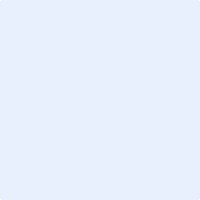 